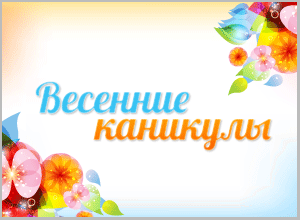 Желаем всем ученикам приятного отдыха!Наша школа реализует образовательную смену, охватывая самые разнообразные сферы жизни, науки и творчества.Сотрудничая с профессионалами, мы предоставляем участникам качественные образовательные программы, где каждый ребенок может выбрать направление с уникальными мастер-классами и интерактивными занятиями по душе.С 25 по 28 марта 2019г. на базе школьного отделения по адресу ул. Трубная, д.36 состоится весенняя сменас направлениями, среди которых: кино, рисунок, танцы и современное искусство.Ребята смогут поучаствовать в кинопроцессе от создания сценария до съемок работы; освоят технологию покраски ткани; получат знания о том, как правильно двигаться в танце и устроят настоящий концерт, а также приобщатся к современному искусству и научатся разбираться в этом новом направлении творчества.Интересующую информацию также можно уточнить по телефону  8 (916)614 78 94План работы кружков25 марта-современное искусство (Спиридонов Д.М., каб.105, 11.00-14.00)26 марта-бальный танец (Митин И.И., спорт. Зал 15.30-17.30) 27 марта-рисунок, батик (Каспарова А.Е., каб.104, 11.00-13.00)28 марта-кино (Акинина С.В., каб.105,11.00-14.00)